Concrétisez vos projets étudiants !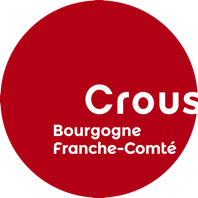 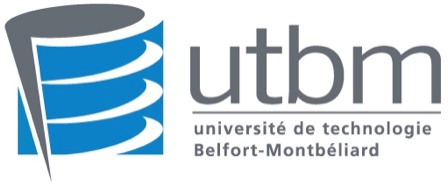 Commission FSDIE 								Culture actionSDeux fonds de soutien qui vous aident dans vos initiatives et vos projets en un seul dossier !A retourner à l’Université et au CrousAu plus tard le 03 novembre 2019(La commission se déroulera le 21 novembre 2019)IMPORTANT !Avant le dépôt du dossier, vous devez prendre contact avec LES personneS rÉfÉrenteS (coordonnées en fin de dossier). Il est impératif de remplir ce document.Un dossier incomplet ne sera pas soumis À la commission.Titre du projet : Le projet est-il soutenu par une association ?  OUI   NON ⁭Si oui, s’agit-il d’une association étudiante ?	   OUI   NON ⁭Association (Fournir les statuts et la composition du bureau si hors UTBM) : Nom  	Adresse 	Code postal ⁭⁭⁭⁭⁭ Ville 	         (Adresse où envoyer la convocation pour la commission ? oui ⁭non)Tél. ⁭⁭⁭⁭⁭⁭⁭⁭⁭⁭
Mail,  	Objectifs 	Responsable du projet : Nom  	Prénom  	Adresse 	Code postal ⁭⁭⁭⁭⁭ Ville 	         (Adresse où envoyer la convocation pour la commission ? oui   ⁭non)Tél. ⁭⁭⁭⁭⁭⁭⁭⁭⁭⁭
Mail 	Date de naissance ⁭⁭⁭⁭⁭⁭⁭⁭ Age ⁭⁭Diplôme préparé : Diplôme d’ingénieur ⁭   Master ⁭ Autre : ……………………………….Intitulé du diplôme  	Etudiant à l’UTBM ?  oui ⁭non ⁭ (si non, pas de financement FSDIE)Département : VOTRE PROJETNature :Culture ⁭     Sport ⁭    Valorisation des compétences ⁭     Handicap ⁭     Humanitaire/Solidarité ⁭ Culture scientifique et technique ⁭  Autre : 	Nombre de participants à la réalisation du projet : 	Public visé pour le projet : 	Date de réalisation du projet : 	Objectifs précis du projet : 	Motivations de ce projet : 	Description de l’action : 	Lieu du projet : 	Besoins matériels : 	Le financement de votre projetBudget prévisionnel du projet (Il est impératif de remplir ce tableau sur cette feuille.)Le budget doit être équilibré : Total Dépenses = Total RecettesIl devra présenter en détail les 3 principaux postes : ACTION / COMMUNICATION/ VALORISATION(Les aides en nature sont considérées comme des co-financements. Vous devez les faire figurer dans votre budget avec la mention VALORISATION et les chiffrer)Je soussigné(e) …………………………………………………….., responsable du projet, m’engage à réaliser le dit projet tel qu’il est mentionné. A.............................., le...............................						                  (Signature du responsable du projet)Critères de financement des projets : Dossier à retourner par courrier électronique uniquement à :Coût global du projet :Montant de l’aide demandée :UTBMCrous – Culture actionSDépensesDépensesRecettesRecettesTotal dépensesTotal recettesUTBM                       Crous BFC / Service Culturelfsdie@utbm.fr         frederic.sonnet@crous-bfc.fr03.84.58.30.91         03 80 34 86 15